R. BRUCE WAGNER ELEMENTARY SCHOOL Title I, Part A Parental Involvement PlanI, Ryan Foster , do hereby certify that all facts, figures, and representations made in this application are true, correct, and consistent with the statement of assurances for these waivers. Furthermore, all applicable statutes, regulations, and procedures; administrative and programmatic requirements; and procedures for fiscal control and maintenance of records will be implemented to ensure proper accountability for the expenditure of funds on this project. All records necessary to substantiate these requirements will be available for review by appropriate state and federal staff. I further certify that all expenditures will be obligated on or after the effective date and prior to the termination date of the project. Disbursements will be reported only as appropriate to this project, and will not be used for matching funds on this or any special project, where prohibited.AssurancesThe school will be governed by the statutory definition of parental involvement, and will carry out programs, activities, and procedures in accordance with the definition outlined in Section 9101(32), ESEA;Involve the parents of children served in Title I, Part A in decisions about how Title I, Part A funds reserved for parental involvement are spent [Section 1118(b)(1) and (c)(3)];Jointly develop/revise with parents the school parental involvement policy and distribute it to parents of participating children and make available the parental involvement plan to the local community [Section 1118 (b)(1)];Involve parents, in an organized, ongoing, and timely way, in the planning, review, and improvement of programs under this part, including the planning, review, and improvement of the school parental involvement policy and the joint development of the schoolwide program plan under section 1114(b)(2) [Section 1118(c)(3)];Use the findings of the parental involvement policy review to design strategies for more effective parental involvement, and to revise, if necessary, the school’s parental involvement policy [Section 1118(a)(E)];If the plan for Title I, Part A, developed under Section 1112, is not satisfactory to the parents of participating children, the school will submit parent comments with the plan when the school submits the plan to the local educational agency [Section 1118(b)(4)];Provide to each parent an individual student report about the performance of their child on the state assessment in at least mathematics, language arts, and reading [Section 1111(h)(6)(B)(i)];Provide each parent timely notice when their child has been assigned or has been taught for four (4) or more consecutive weeks by a teacher who is not highly qualified within the meaning of the term in 34 CFR Section 200.56 [Section 1111(h)(6)(B)(ii)]; andProvide each parent timely notice information regarding their right to request information on the professional qualifications of the student's classroom teachers and paraprofessionals [Section (h)(6)(A)].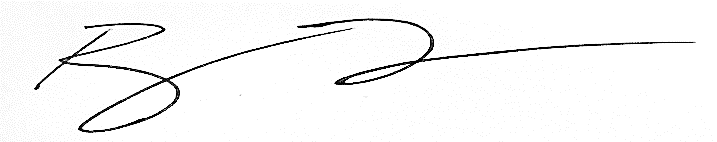 09/30/2015Mission StatementParental Involvement Mission Statement (Optional) Involvement of ParentsDescribe how the school will involve parents in an organized, ongoing, and timely manner, in the planning, review, and improvement of Title I programs including involvement in the decisions regarding how funds for parental involvement will be used [Sections1118(c)(3), 1114(b)(2), and 1118(a)(2)(B)]. Coordination and IntegrationDescribe how the school will coordinate and integrate parental involvement programs and activities that teach parents how to help their children at home, to the extent feasible and appropriate, including but not limited to, other federal programs such as: Head Start, Early Reading First, Even Start, Home Instruction Programs for Preschool Youngsters, the Parents as Teachers Program, public preschool, Title I, Part C, Title II, Title III, Title IV, and Title VI [Section 1118(e)(4)]. Annual Parent MeetingDescribe the specific steps the school will take to conduct an annual meeting designed to inform parents of participating children about the school’s Title I program, the nature of the Title I program (schoolwide or targeted assistance), Adequately Yearly Progress, school choice, supplemental educational services, and the rights of parents. Include timeline, persons responsible, and evidence the school will use to demonstrate the effectiveness of the activity [Section 1118(c)(1)]. Flexible Parent MeetingsDescribe how the school will offer a flexible number of meetings, such as meetings in the morning or evening, and may provide with Title I funds, transportation, child care, or home visits, as such services related to parental involvement [Section 1118(c)(2)]. Building CapacityDescribe how the school will implement activities that will build the capacity for strong parental involvement, in order to ensure effective involvement of parents and to support a partnership among the school involved, parents, and the community to improve student academic achievement [Section 1118(e)]. Describe the actions the school will take to provide materials and training to help parents work with their child to improve their child’s academic achievement [Section 1118(e)(2)].Include information on how the school will provide other reasonable support for parental involvement activities under Section 1118 as parents may request [Section 1118(e)(14)]. Staff TrainingDescribe the professional development activities the school will provide to educate the teachers, pupil services personnel, principals, and other staff in how to reach out to, communicate with, and work with parents as equal partners, in the value and utility of contributions of parents, and in how to implement and coordinate parent programs, and build ties between parents and schools [Section 1118(e)(3)]. Other ActivitiesDescribe the other activities, such as parent resource centers, the school will conduct to encourage and support parents in more fully participating in the education of their children [Section 1118 (e)(4)]. CommunicationDescribe how the school will provide parents of participating children the following [Section 1118(c)(4)]: Timely information about the Title I programs [Section 1118(c)(4)(A)];Description and explanation of the curriculum at the school, the forms of academic assessment used to measure student progress, and the proficiency levels students are expected to meet [Section 1118(c)(4)(B)];If requested by parents, opportunities for regular meetings to formulate suggestions and to participate, as appropriate, in decisions relating to the education of their children[Section 1118(c)(4)(C)]; and If the schoolwide program plan under Section 1114 (b)(2) is not satisfactory to the parents of participating children, the school will include submit the parents’ comments with the plan that will be made available to the local education agency [Section 1118(c)(5)].AccessibilityDescribe how the school will provide full opportunities for participation in parental involvement activities for all parents (including parents with limited English proficiency, disabilities, and migratory children). Include how the school plans to share information related to school and parent programs, meetings, school reports, and other activities in an understandable and uniform format and to the extent practical, in a language parents can understand [Section 1118(e)(5) and 1118(f)]. Discretionary ActivitiesDiscretionary School Level Parental Involvement Policy Components Check if the school does not plan to implement discretionary parental involvement activities. Check all activities the school plans to implement: Upload Evidence of Input from ParentsUpload evidence of parent input in the development of the plan. Upload Parent-School CompactNote: As a component of the school-level parental involvement policy/plan, each school shall jointly develop, with parents for all children served under this part, a parent-school compact that outlines how parents, the entire school staff, and students will share the responsibility for improved student academic achievement Section 1118(d)].

Upload an electronic version of the Parent-School Compact. Upload Evidence of Parent Involvement in Development of Parent-School CompactNote: As a component of the school-level parental involvement policy/plan, each school shall jointly develop, with parents for all children served under this part, a parent-school compact that outlines how parents, the entire school staff, and students will share the responsibility for improved student academic achievement Section 1118(d)].

Upload evidence of parent input in the development of the compact. Evaluation of the previous year's Parental Involvement PlanBuilding Capacity Summary

Provide a summary of activities provided during the previous school year that were designed to build the capacity of parents to help their children [Section 1118 (e)(1-2)]. Include participation data on the Title I annual meeting. Staff Training SummaryProvide a summary of the professional development activities provided by the school during the previous school year to educate staff on the value and utility of contributions of parents; how to reach out to, communicate with, and work with parents as equal partners; the implementation and coordination of parent programs; and how to build ties between parents and the school [Section 1118 (e)(3)]. BarriersDescribe the barriers that hindered participation by parents during the previous school year in parental involvement activities. Include the steps the school will take during the upcoming school year to overcome the barriers (with particular attention to parents who are economically disadvantaged, are disabled, have limited English proficiency, have limited literacy, or are of any racial or ethnic minority background) [Section 1118(a)(E)]. Best Practices (Optional)Describe the parental involvement activity/strategy the school implemented during the previous schoool year that the school considers the most effective. This information may be shared with other LEAs and schools as a best practice. (Optional) Signature of Principal or Designee Date SignedResponse: R. Bruce Wagner Elementary School is a family friendly school, dedicated to partnering with parents to enhance the achievement of each child. We are ready to work together to create positive opportunities for every student. We plan to help families understand the school's academics, standards, and assessments as well as promoting involvement of parents in school wide decision making. 

R. Bruce Wagner Elementary Mission Statement:

We will ensure learning takes place for all through high expectations, family involvement, and instruction rich in communication and technology. 

District Parent Involvement Mission Statement:

District and school-based Title I Parent Involvement Programs in Polk County will strive to build RELATIONSHIPS to create real family engagement for every child, every family, every teacher, every day.Response: Election of our SAC team occurs in September. Each member will be elected by the stake holder group he/she represents. Fifty-one percent of SAC team members are parents and/or community members. During a thorough review of a SIP draft, our SAC team will make activity recommendations that will then be added prior to final approval. Parent suggestions will be documented in the SAC minutes. We will maintain a Parent Suggestion Box in the front office, which will be monitored regularly to obtain additional recommendations. The Academic Coaches will work together to develop parent workshops to assist parents in helping their students with reading, writing, math and science. The SAC team will make suggestions to aim significant portions of PI funds toward providing support materials for selected activities. Delivery and participation in the selected activities will be monitored by the SAC team during the year. During upcoming meetings, the SAC team will specifically examine the results of the School Climate Perception Survey for Parents. Documentation will be stored in the e-TASK box. countProgramCoordination1Public Preschool (VPK) and ESE Pre-KUnder the guidance of the district Pre-K program, parents will be provided with information on how to assist their child’s transition to Kindergarten. Kindergarten Roundup will also be held in Spring, 2016.2ESOL ParaprofessionalsUnder the guidance of the district ESOL program, parents will receive assistance with parent-teacher conferences and translation services at R. Bruce Wagner Elementary.3Title 1Funds school wide services to R. Bruce Wagner Elementary. The Title 1 funds provide supplemental instructional resources and interventions for students with academic achievement needs. Title 1, Part A supports after school and summer instructional programs, supplemental instructional materials, resource teachers, technology for students, professional development for the staff and resources for parents. 4Title IIThe district coordinates with the school to ensure that staff development needs are addressed accordingly. School Technology Services provide technical support, technology training and licenses for software programs and web-based access.5Title 1, Part CMigrant students enrolled at R. Bruce Wagner Elementary will be assisted by the school and by the district Migrant Education Program. Students will receive supplemental services based on need and migrant status. MEP teacher advocates monitor the progress of high need migrant students and their families. Support to both students and their parents is provided in locating services necessary to ensure the academic success of these students whose education has been interrupted by numerous moves.6Title IIIProvides supplemental resources for English Language Learners (ELL) and their teachers in Title 1 schools, as well as professional learning opportunities for school staff.7Title XThe Hearth program provides support for identified homeless students. Many programs implemented by Hearth are carried out in cooperation with the Migrant Education Program.countActivity/TasksPerson Responsible TimelineEvidence of Effectiveness1Develop agenda, handouts, and power point presentation that address Title 1 requirementsAdministration, ELA CoachSeptember 2015Copies of agenda, handouts, sign in sheets2Develop and disseminate invitations to parentsELA CoachSeptember 2015Flyers, post on school marquee, website and social media3Develop sign in sheetsELA CoachSeptember 2015Sign in sheets for individual classrooms4Distribute Title 1 brochure and District Parent Involvement PlanELA CoachSeptember 2015Copies of comment portion of District PIP that are returned to school and District PI office5Discuss grade level curriculum and state assessmentsELA Coach and classroom teachersSeptember 2015Parent comments on evaluations6Maintain DocumentationELA CoachSeptember 2015Title 1 documentation (TASK box) housed in Title 1 office for monitoring purposesResponse: The leadership team, SAC and PTA board have collaborated to make arrangements that will provide alternative meeting schedules for planned activities. Parent feedback was reviewed to determine the best times to hold meetings and events. Flexible meetings will be scheduled and held at various times and days throughout the school year. Most of the meetings will be in the evenings and childcare will be provided. Some meetings will be offered in the mornings and information will be sent home to those families unable to attend. Translation services will be offered at all meetings, and parent-teacher conferences, as needed. In addition, our Parent Resource Center, Guidance Counselor, ESOL paraprofessionals and Media Center are available and open every school day from 7:45 -2:45 for parents to check-out materials. Teachers are available to conference with parents throughout the school day, based on parental needs. Our social worker is also available throughout the day to conduct home visits and work with parents as needed. countContent and Type of ActivityPerson Responsible Anticipated Impact on Student AchievementTimelineEvidence of Effectiveness1Title 1 Annual Meeting and Parent Information Nights, Curriculum and other information for parentsAdministration, Academic Coaches, classroom teachersIncrease parent involvement and understanding of the curriculumSeptember 2015Parent evaluations2Grade Level Parent Education NightsAcademic Coaches, classroom teachersIncrease parent involvement and provide parents with strategies to increase reading comprehension and fluencyongoingParent evaluations3Student Led Portfolio NightAcademic Coaches, classroom teachersIncrease parent involvement and understanding of classroom environmentFebruary 2016Parent evaluations4School Messenger phone callsAdministrationIncrease parental involvement by providing reminders and announcements to parents, with permission, for upcoming events OngoingParent Survey5Wagner Whiz Kid newsletterAcademic CoachesProvides school related information for parentsmonthlyParent Survey6Parent PortalDistrict personnelProvides academic information for parentsOngoingParent Usage ReportscountContent and Type of ActivityPerson Responsible Anticipated Impact on Student AchievementTimelineEvidence of Effectiveness1Effective Parent-Teacher ConferencingAcademic CoachesProvides teachers with strategies to facilitate more effective parent-teacher conferences to increase student achievementFall 2015Parent evaluations and participation in conferencesResponse: The school website, Facebook and School Messenger (if approved and opted in) will be utilized to keep families informed of current school initiatives via monthly E-mail newsletters and regular emails and phone calls. A Family Resource Center is also located on our campus, to offer educational resources (literature, games, etc) that parents may borrow, free of charge, to work with their children at home. Parents may offer suggestions and other input through a Suggestion Box in the main office. 

The school will also advertise and encourage families to utilize the district Parent Involvement Resource Center (PIRC). A Parent Resource board will be located in the main office, highlighting the PIRC's monthly schedule and upcoming classes.Response: We will send out letters, flyers and invitations to our parents encouraging them to attend all informational meetings. Our coaches will also maintain social media websites that will advertise information about upcoming activities as well as informational meetings that may be of interest to parents. Teachers will also utilize conferences and email to inform parents about special services such as tutoring. The office will also keep updated information, including a calendar of upcoming events. All written information will be sent home in both English and Spanish no later than 7-10 days prior to a meeting or activity. The coaches will work with the SAC and PTA Board to create activities and information to share with parents.

Parent surveys will be issued at the end of many activities and meetings to allow parents to give feedback on how well we are working to make our school a Family Friendly School. A more accessible informational center will be organized in our office to welcome parents and offer information about our school and services in the surrounding community. Parents will be informed through informational meetings about all assessments that our students will take. Translators will be available to assist parents who speak little or no English. School Messenger will be used, for parents who have opted in, to remind parents about upcoming meetings and activities. The school marquee and website will continuously display information about important dates, information and announcements. 

Information will be sent home to make our parents aware of the District Title 1 Parent Resource Center, along with a monthly schedule of the classes offered. Response: Our school is wheelchair and stroller accessible and will provide full opportunities for participation using multiple facets of communication. All information will also be available in Spanish. Monthly newsletters will be sent out with information for each content area and much more. School Messenger (in English and Spanish) will be used, for parents who have opted in, to share parent involvement events and any other important, time sensitive information that needs to be delivered. Also, fliers will be sent home with students two weeks prior to an event. In addition, we have ESOL paraprofessionals who will plan and hold an initial ESOL meeting for 3rd-5th grade parents who have limited English proficiency. Important school information about uniforms, behavior plans, conference structures, and communicating with teachers will be discussed. Spanish information will be provided and translators will be available for conferences regularly. countActivity Description of Implementation StrategyPerson Responsible Anticipated Impact on Student AchievementTimeline1Maximizing parental involvement and participation in their children’s education by arranging school meetings at a variety of times, or conducting in-home conferences between teachers or other educators, who work directly with participating children, with parents who are unable to attend those conferences at school [Section 1118(e)(10)];Provide parent workshops at a variety of timesAcademic Coaches, AdministrationIncrease parental involvement and student achievement.October 2015 - May 20162Adopting and implementing model approaches to improving parental involvement [Section 1118(e)(11)]; andProvide a variety of events for parents to attendAcademic Coaches and support staffIncrease parental involvement and student achievement.October 2015 - May 20163Developing appropriate roles for community-based organizations and businesses, including faith-based organizations, in parental involvement activities [Section 1118(e)(13)].Community members, businesses and other organizations will be invited to become involved in the implementation of school improvement strategies through membership on our SACSAC, AdministrationFoster and build positive relationships with community based organizations to increase student achievement October 2015 - May 2016Uploaded DocumentUploaded DocumentUploaded DocumentcountContent and Type of ActivityNumber of ActivitiesNumber of ParticipantsAnticipated Impact on Student Achievement1Kindergarten Meet 'n Greet, Campus Orientation125increase parent involvement and provide information for parents2Title 1 Annual Meeting and Parent Information Nights, Curriculum and other information for parents2277increase parent involvement and understanding of the grade level curriculum3Student Led Portfolio Night1250increase parent involvement and understanding of classroom environment4Wagner Whiz Kid Newsletter9800provides school related information for parents5Grade Level Parent Education Nights6242inform families of skills their students will be learning; serves as an opportunity to build communication between the teacher and family6West Lake Conference Night117inform families of skills their students will be learning; serves as an opportunity to build communication between the teacher and family7Coffee Talk with the Principal11inform families of skills their students will be learning; serves as an opportunity to build communication between the teacher and family8AR Reading and Parent Night114inform families of strategies being used at school (and what can be done at home) to increase reading comprehensioncountContent and Type of ActivityNumber of ActivitiesNumber of ParticipantsAnticipated Impact on Student Achievement1Effective Parent-Teacher Conferencing160Provides teachers with strategies to facilitate more effective parent-teacher conferences to increase student achievementcountBarrier (Including the Specific Subgroup)Steps the School will Take to Overcome1LanguageSpanish translation will be provided, as needed2Work schedulesFamily events will be scheduled at various times and presentations will be recorded and sent home, when possible3MealsLight refreshments will be offered countContent/PurposeDescription of the Activity